CORPORACIÓN EDUCACIONAL  A&GColegio El Prado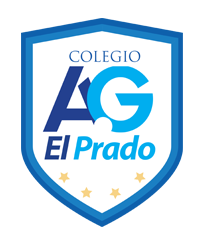 Cooperativa nº 7029 – PudahuelTeléfonos: 227499500  -   227476072www.colegioelprado.cldireccioncolegioelprado@gmail.comRBD: 24790-1  Profesor(a): Karen Lara Agurto.                                                                       CURSO: 2° MedioGUIA N° 3Sistema nervioso: organización y funciónActividad 1: De acuerdo con la información entregada en la guía anterior sobre estruturas y funciones del sistema nervioso humano realizace un mapa concpetual donde se puede organizar las divisiones, estruturas y funciones de cada uno de los organos que lo conforman.-Realice el mapa conceptual en hoja de cuadernillo cudriculada debe ser entregado con lapiz de pasta.Pauta de evaluación mapa conceptualIndicadoresPuntaje1.- Posee título2 pts.2.- Utiliza conceptos cortos8 pts.3.- Encierra conceptos principales4 pts.4.- Utiliza conectores8 pts.5.- Sistema Nervioso central2 pts.6.- Sistema nervioso periférico6 pts.7.- Posee estructuras6 pts.8.- Posee funciones de los órganos6 pts.9.- Coherencia3 pts.10.- Limpieza1 pt.11.- Realiza el mapa en material solicitado.5 pts.12.- Orden2 pts.       Puntaje 57 pts.Puntaje obtenido: 